GUÍA Nº 5AUTOEVALUACIÓN ARTES VISUALESQuintos básicosITEM I.- Lee atentamente las preguntas y marca la alternativa correcta (2 puntos c/u)¿Qué es el Impresionismo? Movimiento artístico que se desarrollo entre 1500-1600, principalmente en Italiab- Movimiento artístico que se desarrollo entre 1860-1900, principalmente en Franciac- Movimiento artístico que se desarrollo entre 1860-1900, principalmente en Italia¿Qué tipo de temas elegían para pintar los Impresionistas?Solo retratos de personajes importantes Temas relacionados con paisajes nocturnos c-  Elegían temas instantáneos y casuales.¿Quién fue el precursor del Impresionismo?Vincent Van GoghClaude MonetCamille PissarroAlgunos artistas Impresionistas fueron:Claude Monet – Edouard Manet – Camille Pissarro –Auguste RenoirEdouard Manet – Camille Pissarro –Auguste Renoir –Vincent Van GoghClaude Monet – Edouard Manet –Auguste Renoir –Paul Gauguin¿En qué se diferencia el Post-Impresionismo del Impresionismo?Pintaron muchos mas autoretratosSolo ocuparon colores oscuros para sus representacionesIntentaron llevar más emoción y expresión a su pinturaEn el Post-impresionismo: Retrataron solo bodegonesNo solo pintaron lo que observaban, sino también lo que sentíanPintaron con los colores primarios¿Cuál es el artista mas importante del Post-impresionismo?Paul CézanneClaude Monet Vincent Van GoghLa principal característica de la pincelada de Van Gogh es:Pincelada llena de movimientoPincelada estáticaPincelada largaAlgunos artistas del Post-impresionismo son:Vincent Gauguin – Paul Van Gogh – Paul CézanneVincent Van Gogh – Paul Gauguin – Paul CézanneVincent Van Gogh – Camille Pissarro – Claude MonetUna obra famosa Vincent Van Gogh se llama:Las Maravillas Los GirasolesLas Hortencias 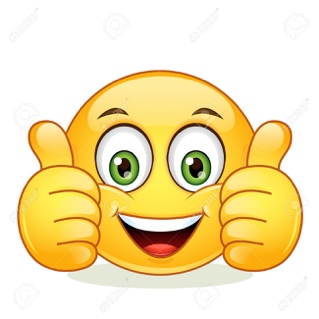 Éxito!Nombre:Curso:5 B CFecha07 de JunioPuntaje EvaluaciónPuntaje Evaluación20Puntaje de corte (60%):Puntaje de corte (60%):101010Puntaje obtenido:Puntaje obtenido:INSTRUCCIONES:-Lee atentamente los enunciados-Piensa bien antes de responder-Esta autoevaluación NO lleva calificación, solo es para ver cuanto has aprendido.-Fecha de entrega: Viernes 05 de Junio-Forma de entrega: Tienes dos alternativas para hacerlo: 1- Enviar este archivo con las alternativas marcadas o destacadas en otro color o 2- Escribir en tu cuaderno o croquera el número de pregunta junto a la alternativa que elegiste y luego sacar una fotografía a la hoja, cualquiera de las dos alternativas que elijas debes enviarla al siguiente correo: karen.meneses@elar.cl  -Confía en tiObjetivos y/o habilidades a evaluar: - Comprende conceptos básicos sobre diversas manifestaciones artísticas 